IES Nª Sª REMEDIOS  (GUARNIZO)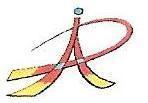 ¿QUÉ NECESITAS?Atender y participar en clase. Recuerda que tu comportamiento y actitud son fundamentales para aprender. Ya sabes que lo más importante es tu trabajo.Hacer deberes, estudiar y repasar diariamente lo que hayas trabajado en el aula y preguntar tus dudas a la profesora.Ejercitar tu ortografía y expresión –escrita y oral- para poder corregir tus errores ortográficos y mejorar tu redacción.Utilizar la agenda para no olvidar tareas, exámenes, etc.Materiales:Libro de texto: LCL 2.1, 2.2, 2.3. Lengua castellana y Literatura (2º ESO) Vicens Vives. Tienes que traerlo todos los días a clase, será tu herramienta de trabajo.  IMPORTANTE: No se  hacen ejercicios en el libro y solo se puede subrayar o hacer anotaciones a lápiz.Cuaderno de Lengua -preferible en hojas  de recambio cuadriculadas para carpeta de anillas con fundas de plástico tamaño folio (no Din A4).Escritura: siempre se escribirá con bolígrafo. Necesitas dos: uno azul o  negro y otro rojo (para correcciones).Una herramienta de consulta en casa (Diccionario de Lengua o acceso a Internet).Un agenda para anotar deberes, exámenes, etc.Diverso material informático (chromebook facilitado por el centro) y uso de TIC: uso de paquete ofimático de Google en la nube asociado a su cuenta @iesremedios.es; en el que está la plataforma de aprendizaje virtual Google Classroom.Organización de las unidades en la funda o cuaderno:Aparecerá una portada inicial con el nombre de la materia, el nombre y apellidos del alumno así como el grupo al que pertenece.Cada unidad comenzará al inicio de una página en blanco impar.Todos los días se consignará la fecha a la derecha.Se numerarán todas las páginas en la parte inferior de la hoja. Las fichas o fotocopias aparecerán numeradas (ficha 1, 2 etc.) y metidas en una funda o pegadas en el cuaderno. Han de respetarse siempre los cuatro márgenes de la hoja.Se indicará página y número del ejercicio. Se escribirá el enunciado de los ejercicios del libro de texto salvo que el profesor indique lo contrario y siempre y cuando aparezcan las preguntas reformuladas en las respuestas. Se evitarán los espacios en blanco en medio de una unidad.Todos los ejercicios deben aparecer corregidos en rojo: si están bien, se indicará  una “B” (Bien) o una “V” (Visto); si están mal o incompletos,  una cruz y se copiará la respuesta correcta.Es imprescindible dejar espacio suficiente entre ejercicios para completar o rectificar respuestas.Libros de lectura obligatoria: Para el presente curso las lecturas obligatorias serán:La rosa de los vientos, Juan Ramón Torregrosa. Editorial Vicens- Vives. Colección Cucaña.Un cómic o novela gráfica.Las lágrimas de Shiva, de César Mallorquí. Editorial Edebé. / El curioso incidente del perro a medianoche, de Mark Haddon. Editorial Salamandra.Melocotón en almíbar, de Miguel Mihura. Editorial Espasa-Calpe. / La dama del alba, de Alejandro Casona. Editorial Anaya.Además los alumnos elegirán otra obra de lectura al inicio de la segunda evaluación y realizarán una producción.¿CÓMO SE PONE LA NOTA?La evaluación se realiza por la observación de todas las actividades que se desarrollen a lo largo del curso. Los criterios de calificación son los siguientes:Pruebas escritas y/u orales: 50 % Pruebas,  guías, trabajos  y/ o producciones sobre las lecturas: 20 % Producciones escritas y/u orales: 20%Tareas en casa y en el aula  (trabajos, actividades, cuaderno ...) así como la actitud hacia la asignatura: 10 %En todas las pruebas, trabajos y producciones escritas se prestará especial atención a la presentación, ortografía y expresión del alumno. Por una inadecuada ortografía podrá penalizarse hasta 1 punto. En presentación (caligrafía, márgenes, limpieza...) y expresión escrita (signos de puntuación, registro inadecuado, pobreza léxica, falta de mecanismos de cohesión, construcciones oracionales incorrectas o propias de la oralidad, etc.) se podrá penalizar o bonificar hasta 0,5p.La entrega tardía de un trabajo supondrá la penalización de 1 punto  en la calificación del mismo. Cualquier trabajo en el que se detecte un plagio deberá repetirse.  Si el profesor detecta que el alumno ha copiado en una tarea o  examen (a través de cualquier medio o dispositivo móvil), el alumno será calificado con un 0 en dicho ejercicio y se comunicará a los padres del alumno.Para superar cada evaluación será necesario obtener una nota global de 5 sobre 10. La calificación final de la evaluación ordinaria se obtendrá realizando la media correspondiente a las notas obtenidas en las tres evaluaciones del curso (se computarán las décimas de la nota obtenida en cada evaluación). Además, se tendrá en cuenta la evolución del alumno a lo largo del curso. En el caso de no obtener la calificación de 5 entre las tres evaluaciones, el alumno deberá presentarse a la evaluación extraordinaria.PROGRAMA DE REFUERZO Y RECUPERACIÓN DE LAS EVALUACIONES SUSPENSAS DURANTE EL CURSO DE LA MATERIA DE LENGUA CASTELLANA Y LITERATURA.Para superar cada evaluación será necesario obtener una nota global de 5 sobre 10. A aquellos alumnos que hayan suspendido la primera o segunda evaluación  durante el curso se les entregará un Programa de refuerzo y recuperación de la materia  que constará de una serie de actividades de refuerzo y  de un examen. Se les informará también de los criterios de calificación que se aplicarán así como de los plazos de entrega y de realización de la(s) prueba(s). Los alumnos contarán con varios días para la realización de las actividades y la consulta de dudas. Todo alumno que haya suspendido una evaluación deberá recuperar la evaluación completa.Los criterios de calificación son:80% examen y lectura(s) y 20% actividades y producciones.EVALUACIÓN EXTRAORDINARIA (JUNIO)Si no consigues una media de 5 entre las calificaciones obtenidas en las tres evaluaciones del curso deberás presentarte a la evaluación extraordinaria con las evaluaciones suspensas.Criterios de calificación:evolución del alumno durante el curso: 5%actividades de recuperación y refuerzo durante esta evaluación: 10%prueba extraordinaria: 85%En todo caso, si superas la prueba extraordinaria, superarás la materia correspondiente.  PROCEDIMIENTOS DE EVALUACIÓN DEL ALUMNADO CON MATERIAS PENDIENTES DE CURSOS ANTERIORESSe informará a las familias del programa de recuperación que contiene los aprendizajes que el alumno debe superar, el plan de trabajo establecido, las previsiones organizativas del mismo y los criterios de calificación. Los alumnos realizarán un cuadernillo de actividades (la primera parte se entregará antes de Navidad y la segunda, antes de Semana Santa) y una prueba escrita en abril. Criterios de calificación: Cuadernillo de actividades: 50%Prueba escrita: 50%En todo caso, si el alumno supera las dos primeras evaluaciones del curso actual y entrega el cuadernillo de actividades recuperará la materia pendiente. (Por tanto, no sería necesario que el alumno realizase el examen.)CONTENIDOS, CRITERIOS DE EVALUACIÓN (RELACIONADOS CON COMPETENCIAS CLAVE) Y ESTÁNDARES DE APRENDIZAJE EVALUABLES. Remitimos al Decreto 38/2015, de 22 de mayo, que establece el currículo de la Educación Secundaria Obligatoria y del Bachillerato en la Comunidad Autónoma de Cantabria publicado en el BOC número 39, de 5 de junio de 2015.DEPARTAMENTO DELENGUA NIVEL: 2º ESO     (CURSO 2020/2021)ASIGNATURALENGUA CASTELLANA Y   LITERATURAIsabel GómezVerónica PérezAna Álvarez